        Załącznik do Zarządzenia nr 79/2021                                                                                   		           Warmińsko-Mazurskiego Kuratora Oświaty                                                                                                                    z dnia 29 września 2021 r.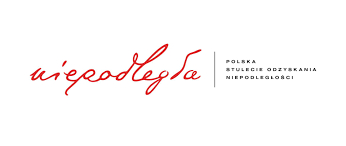 Regulamin konkursu 
Poczet Bohaterów Niepodległej na Warmii, Mazurach i Powiślu§ 1 Postanowienia ogólneKonkurs organizowany jest w celu upamiętnienia osób i związanych z nimi wydarzeń, które miały wpływ na historię regionu Warmii i Mazur oraz losy narodu polskiego poczynając od 1877 r. jako część projektu Warmia i Mazury na drodze ku niepodległości realizowanego przez Warmińsko-Mazurski Urząd Wojewódzki w Olsztynie w ramach Programu Wieloletniego Niepodległa na lata 2017-2022 przyjętego Uchwałą nr 81/2017 Rady Ministrów z dnia 24 maja 2017 r. w sprawie ustanowienia programu wieloletniego pod nazwą „Niepodległa” na lata 2017-2021, zmodyfikowanego Uchwałą nr 111/2018 Rady Ministrów z dnia 21 sierpnia 2018 r. zmieniającą uchwałę w sprawie ustanowienia programu wieloletniego pod nazwą „Niepodległa” na lata 2017-2022.Organizatorem Konkursu Moja Ojczyzna, moja Polska – Niepodległa 2021, realizowanego w ramach projektu „WARMIA I MAZURY NA DRODZE KU NIEPODLEGŁOŚCI” jest Warmińsko-Mazurski Urząd Wojewódzki w Olsztynie, którego partnerem w tym działaniu jest Kuratorium Oświaty w Olsztynie.Współorganizatorzy konkursu: Instytut Pamięci Narodowej Delegatura w Olsztynie, Instytut Północny im. Wojciecha Kętrzyńskiego w Olsztynie, Warmińsko-Mazurska Biblioteka Pedagogiczna im. prof. Tadeusza Kotarbińskiego w Olsztynie, Warmińsko-Mazurski Ośrodek Doskonalenia Nauczycieli w Olsztynie, Szkoła Podstawowa nr 2 
z Oddziałami Dwujęzycznymi im. Królowej Jadwigi w Działdowie, Zespół Szkół Zawodowych i Ogólnokształcących im. Stanisława Staszica w Nidzicy.Konkurs skierowany jest do uczniów szkół podstawowych i ponadpodstawowych województwa warmińsko-mazurskiego.§ 2Cele konkursuGłównym celem konkursu jest:upamiętnienie zasłużonych dla Warmii i Mazur osób oraz ważnych wydarzeń związanych z naszym regionem.zmotywowanie uczniów do pogłębiania wiedzy historycznej o najważniejszych wydarzeniach w naszej Ojczyźnie i regionie,kształtowanie postaw patriotycznych i obywatelskich,kreowanie zdrowego współzawodnictwa między uczniami i szkołami.§ 3Przebieg i terminarz konkursuKonkurs przeprowadzony zostanie w dwóch kategoriach wiekowych:kategoria I: szkoły podstawowe,kategoria II: szkoły ponadpodstawowe.Rozwiązanie zadań konkursowych polega na udzieleniu poprawnych odpowiedzi na pytania z zakresu historii Warmii i Mazur na tle historii Polski od 1877 r. do roku 1981 z uwzględnieniem Bohaterów wymienionych w § 6 i związanych z nimi wydarzeń.Konkurs odbywa się w dwóch etapach:etap I – eliminacje szkolne indywidualne, których celem jest wyłonienie jednego dwuosobowego zespołu składającego się z uczniów, którzy uzyskali najwyższą liczbę punktów, etap II – eliminacje międzyszkolne zespołowe, w którym biorą udział zespoły dwuosobowe z poszczególnych szkół.Etap I konkursu odbędzie się w dniu 28 października 2021 r. w godz. 10.00 - 12.00.Wykaz szkół, które wytypowały do etapu II konkursu dwuosobowe zespoły, zostanie umieszczony na stronie internetowej Kuratorium Oświaty w Olsztynie.II etap konkursu w kategorii „szkoły podstawowe” odbędzie się 8 listopada 2021 r. 
na zamku w Działdowie.II etap konkursu w kategorii „szkoły ponadpodstawowe” odbędzie się 9 listopada 2021 r. na zamku w Nidzicy.§ 4Komisja KonkursowaNad prawidłowym przebiegiem konkursu czuwa Komisja Konkursowa powołana przez Warmińsko-Mazurskiego Kuratora Oświaty. W skład Komisji Konkursowej wchodzą po jednym przedstawicielu:Kuratorium Oświaty w Olsztynie, jako przewodniczący,Instytutu Pamięci Narodowej Delegatura w OlsztynieInstytutu Północnego im. Wojciecha Kętrzyńskiego w Olsztynie,Warmińsko-Mazurskiej Biblioteki Pedagogicznej im. prof. Tadeusza Kotarbińskiego w Olsztynie,Warmińsko-Mazurskiego Ośrodka Doskonalenia Nauczycieli w Olsztynie.Decyzje w sprawach konkursowych podejmowane są większością głosów przy 
obecności co najmniej połowy składu Komisji Konkursowej.§ 5Organizacja konkursuZgłoszenia szkoły do udziału w konkursie dokonuje dyrektor szkoły lub upoważniony przez dyrektora nauczyciel w terminie do 25 października 2021 r. – poprzez formularz zgłoszeniowy (załącznik nr 1) wraz z klauzulą informacyjną (załącznik nr 2). Zgłoszenie należy przesłać pocztą na adres: Kuratorium Oświaty 
w Olsztynie, al. Marszałka Józefa Piłsudskiego 7/9, 10-959 Olsztyn (z dopiskiem: „Poczet Bohaterów Niepodległej”).Uczestnicy konkursu (lub ich rodzice/opiekunowie) są zobowiązani do zapoznania się z klauzulą informacyjną, a także do wypełnienia stosownych oświadczeń o zgodzie 
na przetwarzanie danych osobowych (załączniki nr 4 lub 5).28 października 2021 r. arkusze pytań do I etapu konkursu wraz z hasłem dostępu zostaną przesłane do szkół, które zgłosiły swój udział w turnieju. Formularz zostanie dostarczony w formie elektronicznej na adres mailowy podany w zgłoszeniu uczestnictwa.Dyrektor szkoły, z zachowaniem rygorów tajności, odpowiada za powielenie arkuszy konkursowych w ilości równej liczbie uczestników oraz przekazuje arkusze Szkolnej Komisji Konkursowej.Etap I konkursu trwa 60 min.W I etapie konkursu uczniowie indywidualnie wypełniają zestaw pytań konkursowych.Za przeprowadzenie I etapu konkursu odpowiada Szkolna Komisja Konkursowa powołana przez Dyrektora szkoły.Zadaniem Szkolnej Komisji Konkursowej jest:przeprowadzenie konkursu w terminie wyznaczonym w Regulaminie,sprawdzenie prac konkursowych,wyłonienie dwuosobowego zespołu do II etapu konkursu.Szkolna Komisja Konkursowa przesyła na adres Kuratorium Oświaty w Olsztynie w terminie do 5 listopada 2021 r. wyniki I etapu konkursu (załącznik nr 3). Jednocześnie skan załącznika nr 2 przesyła na adres mailowy: Niepodległa2021@ko.olsztyn.pl .Wraz z wynikami I etapu konkursu Szkolna Komisja Konkursowa przesyła do Kuratorium Oświaty w Olsztynie oświadczenia uczniów zakwalifikowanych do II etapu konkursu lub ich rodziców (załączniki nr 4 lub 5).Kwalifikacji do II etapu konkursu dokonuje Komisja Konkursowa powołana przez Organizatora według największej liczby punktów, maksymalnie 30 dwuosobowych zespołów w każdej z dwóch kategorii wiekowych.Komisja konkursowa sporządza protokół przeprowadzonych eliminacji.Informacja o zakwalifikowaniu uczniów do II etapu zostanie podana na stronie internetowej Kuratorium Oświaty w Olsztynie www.ko.olsztyn.pl w terminie do 16 listopada 2021 r.II etap konkursu polega na udzieleniu (zespołowo) poprawnych odpowiedzi ustnie lub pisemnie.Etap II konkursu, w przypadku odpowiedzi pisemnych, trwa 90 min. w każdej z dwóch kategorii wiekowych.Zwycięzcy II etapu konkursu otrzymują nagrody rzeczowe.Dodatkowo Komisja Konkursowa może przyznać wyróżnienia.	§ 6Lista wydarzeń i związanych z nimi postaci objętych konkursemObjawienia Matki Bożej w Gietrzwałdzie 1877 r.Wojciech Kętrzyński (1838 – 1918) – polski historyk.Andrzej Samulowski (1840 – 1928) – poeta i działacz ludowy, oświatowy i społeczny.Seweryn Pieniężny – ojciec (1864 – 1905).Seweryn Pieniężny – syn (1890 – 1940) – dziennikarz, redaktor i wydawca „Gazety Olsztyńskiej”, działacz społeczny i oświatowy na Warmii, samorządowiec, więzień niemieckiego obozu koncentracyjnego Hohenbruch.Michał Kajka (1858 – 1940) – mazurski poeta ludowy, artysta, działacz mazurski, bojownik na rzecz polskości Mazur.Feliks Nowowiejski (1877 – 1946) – kompozytor późnoromantyczny, dyrygent, pedagog, organista-wirtuoz, organizator życia muzycznego, szambelan papieski.Powstanie „Gazety Olsztyńskiej” 1886–1939.Związek Polaków w Niemczech. Pięć Prawd Polaków.Plebiscyt na Warmii, Mazurach i Powiślu.Sytuacja Warmiaków i Mazurów w pierwszych latach po II wojnie światowej (migracje, weryfikacja, repolonizacja, repatriacja).Bitwa pod Gajrowskimi 16 lutego 1946 r. – największa na Warmii i Mazurach bitwa Żołnierzy Narodowego Zjednoczenia Wojskowego z NKWD i UB.Zygmunt Szendzielarz ps. Łupaszko (1910 – 1951) – major Wojska Polskiego II RP pośmiertnie awansowany do stopnia pułkownika, żołnierz Armii Krajowej i podziemia antykomunistycznego.Losy Mazurów i Warmiaków w II połowie XX w.Organizacja życia społeczno-politycznego na Warmii, Mazurach i Powiślu po 1945 r.Powstanie Niezależnego Samorządnego Związku Zawodowego „Solidarność” na Warmii, Mazurach i Powiślu oraz pierwszy okres jego funkcjonowania.§ 7Postanowienia końcoweRegulamin konkursu jest dostępny na stronie internetowej Kuratorium Oświaty 
w Olsztynie: www.ko.olsztyn.pl .Sprawy nieujęte w Regulaminie oraz kwestie sporne rozstrzyga Komisja konkursowa.Organizator konkursu zastrzega sobie możliwość dokonywania zmian w Regulaminie z uwzględnieniem warunków i ograniczeń wynikających z powodu zagrożenia epidemią koronawirusa.Organizator zastrzega sobie możliwość odwołania konkursu lub zmiany jego formy.Uzupełnieniem Regulaminu jest wykaz polecanej literatury (załącznik nr 6).